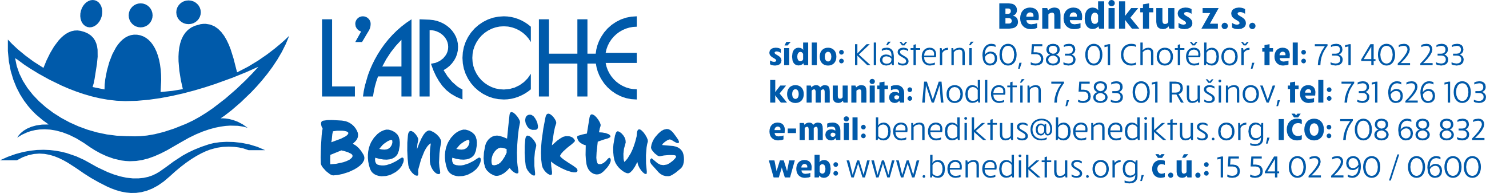 Příloha č. 2 CeníkCeník za poskytovanou službu CENTRUM DENNÍCH SLUŽEB	platný od  1.2.2024Za co budu platit:StravnéPitný režim je řádně zajištěn, v případě potřeby lze individuálně upravit. Za příplatek lze sjednat i diabetickou, bezlepkovou, antialergickou stravu atd.Oběd: 65 Kč Účtuje se pouze strava, kterou uživatel skutečně odebral.Úkony poskytované v Centru denních služebÚkony jsou zpoplatněny hodinovou sazbou. Platbu za hodiny, které strávím ve službě, jsou v níže uvedené tabulce.Začátek a konec poskytování služby: V případě, že se sám dostavím do místa poskytování služby nebo s vlastním doprovodem, poskytování služby začíná mým příchodem. V případě, že chci využít dopravy autem Benediktu nebo osobního doprovodu do místa poskytování služby a zpět, začíná služba ve chvíli, kdy mě vyzvedne asistent. Konec poskytování služby je brán obdobně (ve chvíli, kdy mě asistent doveze domů nebo předá rodičům).2) Fakultativní služby Tarify příspěvku na dopravu:Cestou je míněna cesta uživatele autem Benediktus, z. s. (případně i soukromým autem využitým pro dopravu v rámci služby) z centra denních služeb (Domeček Chotěboř nebo centrum Modletín), do místa bydliště, případně jiného dohodnutého místa dopravy uživatele, nebo cesta opačného směru. Délka je určena jako nejkratší vzdálenost měřená po komunikacích určených pro motorová vozidla.Tarif dopravy z Chotěboře na Modletín (myšleno jako doprava do služby ze služby) je stanoven ve výši 30,- Kč za jednu cestu. To platí i pro opačný směr jízdy (Modletín – Chotěboř)Abych za stravu a dopravu mohl zaplatit, dostanu vyúčtování služeb.Jak bude moje vyúčtování vypadat:Na mém vyúčtování bude moje jméno, trvalé bydliště. Také datum vystavení vyúčtování (to znamená, kdy bylo pověřeným asistentem, vytvořeno), datum platby (do kdy musím za službu zaplatit – tj. 14 dní od vystavení vyúčtování). Dále pokud se budu chtít v Benediktu stravovat, bude vyúčtování obsahovat tabulku s počtem odebraných obědů, s cenou za jeden oběd a celkovou částkou za všechny odebrané obědy. Pokud budu chtít využít přepravu z místa mého bydliště do dílen Benediktu a zpět, bude vyúčtování ještě obsahovat tabulku s počty jízd, cenou za jednu jízdu a celkovou částkou za všechny mé jízdy za měsíc.Na konci vyúčtování bude celková částka za obědy a jízdy, jméno osoby, která vyúčtování vytvořila a kolonka pro můj podpis nebo podpis mého zástupce.Kdy vyúčtování dostanu? Vyúčtování za službu dostanu nejpozději do 10. dne v měsíci (např. 10. září)Jak a od koho vyúčtování dostanu?Vyúčtování dostanu od asistenta, který ho vytvořil. Předá mně osobně nebo mému zástupci. Pokud jsme nemocný a nechodím do dílen, vyúčtování mi pošlou poštou.Za jaké období vyúčtování dostanu?Vyúčtování dostanu vždy za jeden uplynulý kalendářní měsíc (např. od 1. 10. do 31. 10.).Jakým způsobem budu vyúčtování platit?Vyúčtování mohu zaplatit hotově účetní nebo asistentovi, který ho vytvořil.Mohu si zvolit i platbu bezhotovostně. To znamená, že peníze pošlu ze svého účtu na účet Benediktu. Pokud chci platit bezhotovostně, zažádám si účetní o vystavení faktury s číslem účtu Benediktu a variabilním symbolem (to je číslo mojí faktury).Co když nezaplatím?Pokud 3 měsíce jdoucí po sobě (např. leden, únor, březen) nezaplatím za vyúčtování, porušuji tím smlouvu a Benediktus ji se mnou ukončí.Verze 5zodpovědná osoba: Ing. Martin Jindra – vedoucí komunity
zpracovala: Mgr. Katarzyna Krzywoń, DiS., Ing. Martin Jindra
V Chotěboři dne 9.1.2024
účinnost od 1.2.2024Kč za hodinu služby1.- 30. hodina v měsícihodinová sazba100 Kč31.- 50. hodina v měsícizvýhodněná hodinová sazba75 Kč51. a další hodina v měsícizvýhodněná hodinová sazba45 KčTarify příspěvku na dopravuTarify příspěvku na dopravuTarify příspěvku na dopravuTarify příspěvku na dopravuTarify příspěvku na dopravuTarify příspěvku na dopravuTarify příspěvku na dopravuTarify příspěvku na dopravuTarify příspěvku na dopravuTarify příspěvku na dopravuTarify příspěvku na dopravudélka cestydélka cestydélka cestycena za cestudélka cestydélka cestydélka cestydélka cestycena za cestu0-2km26 Kč56-60km241 Kč2-4km34 Kč60-70km277 Kč4-6km41 Kč70-80km313 Kč6-8km49 Kč80-90km350 Kč8-10km57 Kč90-100km386 Kč10-12km64 Kč100-120km458 Kč12-14km72 Kč120-140km529 Kč14-16km79 Kč140-160km601 Kč16-18km86 Kč160-180km672 Kč18-20km94 Kč180-200km743 Kč20-24km109 Kč200-250km921 Kč24-28km124 Kč250-300km1 097 Kč28-32km138 Kč300-350km1 273 Kč32-36km153 Kč350-400km1 449 Kč36-40km168 Kč400-450km1 624 Kč40-44km182 Kč450-500km1 798 Kč44-48km197 Kč500-550km1 973 Kč48-52km212 Kč550-600km2 147 Kč52-56km226 Kč